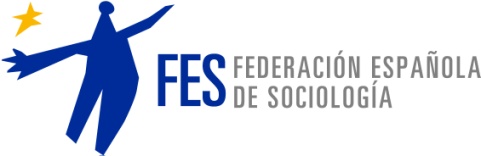 Solicitud de inscripciónSeminario FES-Centro de Investigaciones Sociológicas LAS REVISTAS ESPAÑOLAS DE SOCIOLOGÍAPresente, futuro e influencia en la carrera académicaMadrid, 29 y 30 de octubre de 2015Sala de Conferencias del Centro de Investigaciones Sociológicas NOMBRE ____________________________   NIF _________________________________APELLIDOS ________________________________________________________________OCUPACIÓN________________________________________________________________ CENTRO DE TRABAJO________________________________________________________ TITULACIÓN________________________________________________________________DIRECCIÓN DE CONTACTO____________________________________________________ TELÉFONO DE CONTACTO_________________  E-MAIL____________________________ INDIQUE BREVEMENTE LOS MOTIVOS POR LOS QUE DESEA ASISTIR AL SEMINARIO ____________________________________________________________________________________________________________________________________________________Matrícula gratuita. Para inscribirse es necesario rellenar el formulario consignando los datos personales y profesionales y enviarlo por correo electrónico a la Secretaría Administrativa de FES  (info@fes-sociologia.com) antes del 22 de Octubre de 2015. Información: Secretaría administrativa de FES.  Teléfono: 91 523 27 41.Secretaría académica del seminario. Teléfono: 630-524701. E-mail: roberto.barbeito@gmail.comLos datos personales incluidos en este formulario sólo se utilizarán para la gestión del seminario. Todos los ficheros manejados por FES que incluyen datos personases están sujetos a la normativa de protección de datos. 